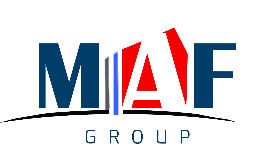 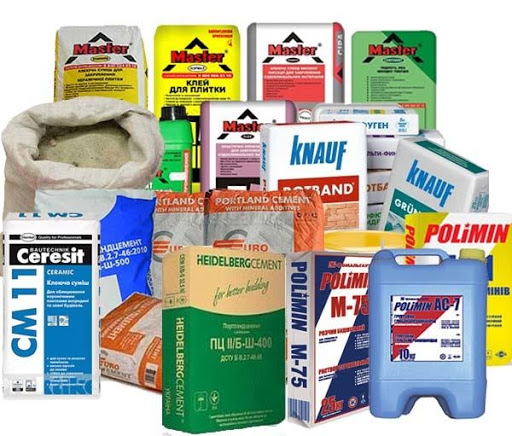 Г. Нур-Султан 2020г.Казахстан располагает богатыми запасами полезных ископаемых, обширными сельскохозяйственными угодьями, квалифицированными кадрами, значительным промышленным потенциалом. Сегодня Казахстан имеет реально работающую рыночную экономику.В 2019 году рост был отмечен по всем основным отраслям экономики. В частности, стоит отметить сектор строительства, показавший рост в 2019 году по сравнению с 2018.Экономическая географияКазахстан состоит из пяти крупных экономических районов. На Севере развиты зерновое хозяйство, добыча железной руды и каменного угля, машиностроение, производство нефтепродуктов и ферросплавов, энергетика. В Восточном Казахстане преобладают цветная металлургия, энергетика, машиностроение и лесное хозяйство. Западный Казахстан - крупнейший нефтегазодобывающий регион не только Казахстана, но и СНГ. Основные отрасли хозяйства Центрального Казахстана - черная и цветная металлургия, машиностроение, животноводство. В Южном Казахстане производятся хлопок, рис, шерсть, зерно, фрукты, овощи, виноград; развиты цветная металлургия, приборостроение, легкая и пищевая промышленность, рыбное и лесное хозяйство. Размещение промышленности привязано к месторождениям полезных ископаемых, крупным городам и водным ресурсам. Высокая концентрация горнодобывающей промышленности обусловила ухудшение экологической обстановки, что особенно характерно для городов Восточного, Центрального и Южного Казахстана. По итогам 2019 г. Казахстан занимает 50  место среди 189 стран мира, индексом развития 66,01. По социальному развитию на первом месте стоит Дания, индексом развития 90,57. За ним следует Финляндия индексом развития 90,53. Россия в данном рейтинге занимает 49 место, индексом развития 67,17. Китай занимает 85 место с индексом развития 63,72.Строительный рынокСтроительный сектор в Казахстане остается как одним из важных секторов экономики, так и одним из наиболее привлекательных направлений инвестирования. На долю данного сектора приходиться % ВВП Казахстана, в плане занятости строительный сектор обеспечивает  тысячи рабочих мест.2.1 Классификация сухих строительных смесейПри внутренних и наружных работах по строительству, ремонту и реставрации объектов жилого, промышленного и иного назначения широко используют различные виды сухих строительных смесей (ССС). В состав современных ССС входит 4 основных группы компонентов: минеральные вяжущие, инертные наполнители, добавки различного назначения, в том числе водоудерживающие, полимерные связующие. Виды и процентное соотношение компонентов определяются видом работ, для которых смесь предназначается. 2.2 Показатели производства ССС в КазахстанеПроизводство строительных материалов Динамика объемов производства строительных материалов имеет положительную тенденцию.Производители строительных материаловПроизводством строительных материалов в Казахстане занимается  множество организаций. Преобладающее количество организаций занимаются производством изделий бетона, цемента и гипса в строительных целях.Наибольшее число рассматриваемых предприятий располагается вблизи двух столиц в Алматы, в Нур-Султане, Алматинская область.В целом, по сегменту стройматериалов отмечен ожидаемый (с учетом масштабного роста жилищного строительства, к примеру) рост. Наибольшие объёмы производства в деньгах пришлись на Шымкент. Здесь расположены мощности ТОО «Азия Керамик» (производство керамических покрытий и плит); АО «Шымкентцемент» (производство цемента, включая клинкеры), входящее в HeidelbergCement Group (один из крупнейших мировых производителей строительных материалов.Производство сухих строительных смесейВ 2017-2019 гг динамика натурального объема производства сухих строительных смесей в Казахстане была преимущественно отрицательной. Несмотря на снижение производства ССС,  стройматериалы остаются востребованными в Казахстане. В ближайшие годы ожидается дальнейшее увеличение объемов ввода в эксплуатацию нового жилья. Наибольшие объемы выпуска сухих строительных материалов приходится  на ЮКО, Астану, ВКО и Алматинскую агломерацию (Алматы + прилегающая область). Среди крупных производителей Алматы и области - ТОО "Alina Group" (широкий спектр стройматериалов, филиалы в Алматы, ВКО и Актюбинской области).Наибольшая продажа сухих строительных смесей приходится на Нур-СултанВнешнеторговый оборот (импорт/экспорт)Таблица 1. Коды ТН ВЭД    Источник: https://kodtnved.ru2.4 Емкость рынка сухих строительных смесейОбщее производство сухих строительных смесей в Казахстане составило  тыс. долл.Общее количество экспорта сухих строительных смесей составило тыс. долл.Общее количество импорта сухих строительных смесей составило тыс. долл.Таким образом, емкость рынка сухих строительных смесей составляет тыс. долл.3.1 Крупные магазины строительных материалов в РК3.2 Зарубежные компании – производители на рынке РКИзвестные марки сухих строительных смесейПредставляя бренд Master Builders Solutions, концерн BASF предлагает пакет высокотехнологичных решений в области строительной химии. Эти решения объединяют в себе преимущества многих существующих брендов и продуктов концерна BASF и свидетельствуют о более чем вековом опыте работы в области строительства.Полный пакет решений под брендом Master Builders Solutions включает в себя надежные продукты для строительства, ремонта и реконструкции:- Химические добавки в бетон;- Решения для гидроизоляции и герметизации;- Решения для ремонта и защиты бетона;- Промышленные полы;- Решения для подземного строительства.Унифицированная глобальная система названий продуктов под брендом Master Builders Solutions позволяет представить пакет решений BASF четким и понятным образом для клиентов и партнеров. Название каждого продукта отражает определенную область применения, функцию или эксплуатационные качества продукта.Сайт компании: https://www.master-builders-solutions.com/ru-kz«Bergauf» — компания, активно развивающая направление разработки, производства и реализации строительных материалов. Сегодня «Bergauf» – это крупнейший бренд, имеющий несколько собственных производственных площадок, на которых наш опыт и ресурсы позволяют обеспечить максимальную эффективность.Среди выпускаемой продукции: клеи для керамогранита, клеи для керамической плитки, клеи для облицовки стен такими материалами как плиты и искусственный камень, клей для укладки мозаики, а также затирки для швов, цементная штукатурка, гипсовая штукатурка для стен и потолков, белая воздушная штукатурка для внутренних и наружных работ, гипсовая финишная штукатурка, цементные шпаклевки для стен и потолков, универсальные шпаклевки, наливной пол, самовыравнивающийся пол, универсальные грунтовки, акриловая грунтовка глубокого проникновения.Сайт компании: https://gaufgroup.kz/AlinEX - торговая марка сухих строительных смесей Группы Компаний «Alina» (Казахстан). Бренд AlinEX появился на рынке в 1996 году. С помощью сухих смесей AlinEX можно отштукатурить стены, сделать их идеально ровными или придать красивый рисунок, уложить любую керамическую плитку, выровнять самый неровный пол, создать бассейн и сделать стены теплыми. Для этого есть все необходимое: цементные, гипсовые, декоративные, санирующие и теплоизолирующие штукатурки, шпатлевки, плиточные клеи и затирки для швов плитки, смеси для работы с гипсокартонными листами, наливные полы, гидроизоляционные смеси, кладочные растворы и грунтовки. 3.2 Известные компании – производители в Казахстане  ТОО «Alina Group»Выручка:  
Сайт:  https://alina.kzВ рейтинге Forbes компания занимает 31 место в списке 50 крупнейших частных компаний РК - 2019Производственная группа занимается добычей, переработкой сырья и продажей строительных материалов в Центральной Азии и России под брендами AlinEX, Alina Paint, «Наши», «Батыр». Также в ее состав входит компания G-EX, занимающаяся добычей и реализацией мраморного и гипсового сырья с 2007 года (четыре собственных карьера по добыче гипса и мрамора, 37 перерабатывающих заводов).В состав ГК «Alina» входят следующие самостоятельные направления бизнеса: Промышленная Группа «Alina» (Бренды «AlinEX», «Alina Paint», «НАШИ», «Батыр», «G-EX»)Mountain Resort “Oi-Qaragai Lesnaya Skazka”Сеть центров напольных покрытий «Домовой»Электронный гипермаркет товаров для дома и сада «DOMSADПервый казахстанский бренд экологичной бытовой химии «Doctor Green»3.4 Ценовой анализНа розничном рынке по итогам 2019 года цена за 50-килограммовый мешок строительных составила тенге.4.1 Спрос на сухие строительные смесиК основным потребителям рынка сухих строительных смесей относятся крупные строительные корпорации, на чью долю приходится порядка 60% потребления. Остальная доля потребления примерно 40% приходится на множество мелких строительно-ремонтных бригад и других частных потребителей. На жилищное строительство приходится свыше 80% рынка потребления строительных материалов.Объем строительных работ в 2019 году увеличился, что позволило строительным компаниям получить рекордную за последние 10 лет прибыль. При этом развитие наблюдается по всем основным видам деятельностиобъем строительно-монтажных работ увеличился,рост капитального ремонта,Строительные компании демонстрируют высокую финансовую устойчивостьНа фоне увеличившейся активности строительные компании в 2019 году зафиксировали рекордные прибыли. За последние десять лет показатель является наивысшим.Крупнейшие строительные компанииBI Group,Bazis Construction,Unex Stroy,АСПМК-519,Монтажспецстрой и др.Тем не менее, рентабельность производства в строительстве сохраняется. Для достижения норм ООН на одного жителя страны необходимо вводить не менее 1 кв. м. жилья в год, однако в Казахстане данный показатель составляет лишь 0,6 кв. м.Однако темпы строительства в стране недостаточны для полного покрытия потребностей населения. Согласно социальным стандартам ООН на каждого жителя страны должно приходиться не менее 30 кв. м. жилья, а в Казахстане данный показатель составляет лишь 22 кв. м.С одной стороны данная тенденция отражает негативную картину для общества, а с другой является показателем того, что потенциал строительного сектора раскрыт не полностью. Очевидно, что ускорение темпов роста строительства затруднено нехваткой финансирования сферы.Созданная в Казахстане инвестиционная инфраструктура может стать ключевым импульсом развития строительного сектораТакже в стране функционируют институты развития, субъекты квазигосударственного сектора, представительства международных финансовых организаций, способные эффективно структурировать финансирование инвестиционных проектов.К числу таких компаний относятсяБанк развития Казахстана,KazakhExport,Kazyna Capital Management,Kazakhstan Project Preparation Fund,Astana Hub,Фонд «Даму»,Qaztech Ventures .Очевидно, что привлечение дополнительных инвестиционных средств позволит стимулировать развитие строительного сектора. Общий объем инвестиций Совокупные инвестиции в основной капитал за 2019 год выросли сразу по отношению к аналогичному периоду годом ранее. Программы по развитию строительстваСуществует множество программ по развитию строительства. Одной из  таких является Нурлы жер.Государственная программа жилищно-коммунального развития  «Нұрлы жер» на 2020-2025 годыСтратегический план развития Республики Казахстан до 2025 года, утвержденный Указом Президента Республики Казахстан от 15 февраля 2018 года № 636. Разработчик программы: Министерство индустрии и инфраструктурного развития Республики Казахстан. Цель программы: повышение доступности и комфорта жилья и развитие жилищной инфраструктуры. Финансирование Государственной программы будет осуществляться за счет и в пределах средств республиканского и местных бюджетов, а также иных источников, не запрещенных законодательством Республики Казахстан.«7-20-25» является первой в Казахстане жилищной программой, рассчитанной исключительно на первичный рынок жилья, где застройщика выбирает сам участник программы. Это стимулирует развитие сектора жилстроя не только со стороны населения, но и со стороны застройщиков: платёжеспособный спрос казахстанцев на первичное жильё удовлетворяется за счёт роста мотивации рынка жилищного строительства вводить в эксплуатацию новые жилые здания.                     СодержаниеГЛАВА 1. СОСТОЯНИЕ ЭКОНОМИКИ КАЗАХСТАНА6ГЛАВА 2. ОБЩАЯ ХАРАКТЕРИСТИКА РЫНКА182.1 Классификация сухих строительных смесей182.2 Показатели производства ССС в Казахстане20Производство строительных материалов20Производители строительных материалов21Производство сухих строительных смесей23Продажа сухих строительных смесей в разрезе регионов262.3 Внешнеторговый оборот (импорт/экспорт)272.4 Емкость рынка сухих строительных смесей30ГЛАВА 3. КОНКУРЕНТНЫЙ АНАЛИЗ313.1 Крупные магазины строительных материалов в РК313.2 Зарубежные компании – производители на рынке РК333.3 Известные производители сухих строительных смесей353.4 Ценовой анализ48ГЛАВА 4. СПРОС НА СУХИЕ СТРОИТЕЛЬНЫЕ СМЕСИ514.1 Спрос на сухие строительные смеси51ЗАКЛЮЧЕНИЕ60ГЛАВА 1. СОСТОЯНИЕ ЭКОНОМИКИ КАЗАХСТАНА ГЛАВА 2. ОБЩАЯ ХАРАКТЕРИСТИКА РЫНКАНазвание товара в декларации Код ТН ВЭД    Смеси сухие строительные на цементном вяжущем 38Смеси сухие строительные клеевые на цементном вяжущем 3824501000Смеси сухие строительные штукатурные на гипсовом вяжущем 3214900009Смеси сухие:2106909809Смеси сухие строительные:3214109000Смеси сухие строительные клеевые на цементном вяжущем:3824509000Смеси сухие2106Смеси сухие строительные штукатурные на гипсовом вяжущем:2520200000ГЛАВА 3. КОНКУРЕНТНЫЙ АНАЛИЗГЛАВА 4. СПРОС НА СУХИЕ СТРОИТЕЛЬНЫЕ СМЕСИ